VECKA 17Må 25.4	Ugnskorv med potatismosTi   26.4		4-flingsgröt med vinbärssoppa, potatispirogOns 27.4	Lasagne  To   28.4	Fläskstek med löksås, kokt potatisFre  29.4	Laxsoppa med hembakt bröd och påläggVECKA 18Må  2.5		Basilikakyckling pasta Ti     3.5		Tortillas med köttfärsOns 4.5		Grisfilebiffar med klyftpotatis, Bearnaisesesås To   5.5		Fish and chips med remouladesås Fre  6.5		Risgrynsgröt med hembakt bröd, påläggVECKA 	19Må  9.5		Canelloni med spenat och RicottaTi    10.5	Pankopanerad stekt fisk med kall sås, potatisOns 11.5	Pasta PalermoTo   12.5	Stekt fläsk med sky, lingonsylt och kokt potatisFre  13.5	Mannagrynsgröt hembakt bröd och påläggVECKA 20Må 16.5	KöttfärsfrestelseTi    17.5	OstlasagneOns 18.5	Ugnslax i chiligrädde, potatisTo   19.5	Kalops med potatisFre  20.5	Asiatisk kycklingsoppa med kokos, bröd och påläggVECKA 21Må 23.5	Kokt korv med makaronerTi    24.5	Grillad kyckling currysås, risOns 25.5	Potatis-purjosoppa, hembakt bröd och pålägg	To    26.5	Kristi himmelsfärdFre   27.5	Stekt fisk, äggsås, kokt potatisVECKA 22Må  30.5	Teriakikyckling med risTi     31.5	Köttfärssås med pastaOns  1.6	Ugnsfisk med dill och purjo, potatisTo     2.6	Korvsoppa, bröd och påläggFre    3.6	Kasslergratäng med chiligrädde och ananasVECKA 23Må   6.6	Kycklinggryta med ris Ti      7.6	Pannbiffar med champinjonsås, potatisOns  8.6	Borderlaisefisk, kokt potatisTo     9.6	Schnitzel med persiljesmör, klyftpotatis Fre   10.6	Spenatsoppa med ägghalva, hembakt bröd	 VECKA 24Må  13.6	Tortillas, tacos med köttfärs Ti     14.6	Hawaiikotlett, kokt potatisOns  15.6	Citron-persiljefisk med kall sås, potatismos To    16.6	Ost-bacon gratinerad kycklingfilé med pastaFre   17.6	Färssoppa med tacokrydda, bröd och påläggVECKA 25Må  20.6	Mexikansk köttfärsgryta med risTi    21.6	Havregrynsgröt med äppelmos, rispirog, äggsmörOns 22.6	Grillad broiler med Tsatziki och bulgurTo   23.6	Rökt lax med nypotatis, glass med jordgubbarFre  24.6	Midsommarafton VECKA 26Må 27.6	Korvsås med potatisTi    28.6	PizzagratängOns 29.6	Lindströmsbiffar, gräddsås, potatisTo   30.6	Fisksoppa, hembakt bröd och påläggFre    1.7	Paella med AioliVECKA 27Må  4.7		Kycklingfilé med sötsursås, risTi    5.7		Fiskpinnar med dill-gräddfilsås, potatismosOns 6.7		Skink-pastasallad med baguette, ostTo   7.7		Köttfärssoppa, hembakt bröd och påläggFre  8.7		Pulled pork med ris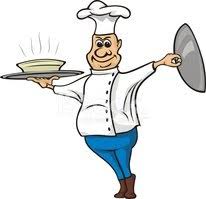 Med reservation för eventuella ändringar